*sediakan dua Salinan dan serahkan satu salinan kepada Seksyen Pengurusan Aset,Pejabat Bursar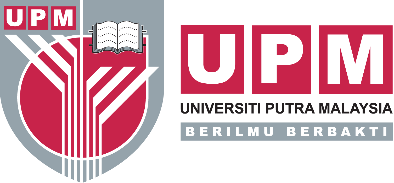 BORANG BAYARAN PENGGANTIAN KEHILANGAN ASET UNIVERSITI BORANG BAYARAN PENGGANTIAN KEHILANGAN ASET UNIVERSITI BORANG BAYARAN PENGGANTIAN KEHILANGAN ASET UNIVERSITI BORANG BAYARAN PENGGANTIAN KEHILANGAN ASET UNIVERSITI BORANG BAYARAN PENGGANTIAN KEHILANGAN ASET UNIVERSITI BORANG BAYARAN PENGGANTIAN KEHILANGAN ASET UNIVERSITI BORANG BAYARAN PENGGANTIAN KEHILANGAN ASET UNIVERSITI BORANG BAYARAN PENGGANTIAN KEHILANGAN ASET UNIVERSITI BORANG BAYARAN PENGGANTIAN KEHILANGAN ASET UNIVERSITI BORANG BAYARAN PENGGANTIAN KEHILANGAN ASET UNIVERSITI BORANG BAYARAN PENGGANTIAN KEHILANGAN ASET UNIVERSITI BUTIRAN ASET UPM YANG HILANG  BUTIRAN ASET UPM YANG HILANG  BUTIRAN ASET UPM YANG HILANG  BUTIRAN ASET UPM YANG HILANG  BUTIRAN ASET UPM YANG HILANG  BUTIRAN ASET UPM YANG HILANG  BUTIRAN ASET UPM YANG HILANG  BUTIRAN ASET UPM YANG HILANG  BUTIRAN ASET UPM YANG HILANG  BUTIRAN ASET UPM YANG HILANG  BUTIRAN ASET UPM YANG HILANG  KETERANGAN ASETKETERANGAN ASETKETERANGAN ASETNO ID ASETNO ID ASETNO ID ASETPUSAT TANGGUNGJAWABPUSAT TANGGUNGJAWABPUSAT TANGGUNGJAWABBUTIRAN PEGAWAI YANG BERTANGGUNGJAWABBUTIRAN PEGAWAI YANG BERTANGGUNGJAWABBUTIRAN PEGAWAI YANG BERTANGGUNGJAWABBUTIRAN PEGAWAI YANG BERTANGGUNGJAWABBUTIRAN PEGAWAI YANG BERTANGGUNGJAWABBUTIRAN PEGAWAI YANG BERTANGGUNGJAWABBUTIRAN PEGAWAI YANG BERTANGGUNGJAWABBUTIRAN PEGAWAI YANG BERTANGGUNGJAWABBUTIRAN PEGAWAI YANG BERTANGGUNGJAWABBUTIRAN PEGAWAI YANG BERTANGGUNGJAWABBUTIRAN PEGAWAI YANG BERTANGGUNGJAWABNAMA STAFF/PELAJARNAMA STAFF/PELAJARNAMA STAFF/PELAJARNAMA STAFF/PELAJARNO STAF / KAD PELAJAR/ KAD PENGENALANNO STAF / KAD PELAJAR/ KAD PENGENALANNO STAF / KAD PELAJAR/ KAD PENGENALANNO STAF / KAD PELAJAR/ KAD PENGENALANJENIS BAYARAN DIBUATJENIS BAYARAN DIBUATJENIS BAYARAN DIBUATJENIS BAYARAN DIBUAT*TUNAI/CEK/WANG POS/LAIN: ...………………… (*potong yang tidak berkenaan)*TUNAI/CEK/WANG POS/LAIN: ...………………… (*potong yang tidak berkenaan)*TUNAI/CEK/WANG POS/LAIN: ...………………… (*potong yang tidak berkenaan)*TUNAI/CEK/WANG POS/LAIN: ...………………… (*potong yang tidak berkenaan)*TUNAI/CEK/WANG POS/LAIN: ...………………… (*potong yang tidak berkenaan)*TUNAI/CEK/WANG POS/LAIN: ...………………… (*potong yang tidak berkenaan)*TUNAI/CEK/WANG POS/LAIN: ...………………… (*potong yang tidak berkenaan)JUMLAH YANG DIBAYAR MENGIKUT HARGA ASAL ASET YANG DIGANTIJUMLAH YANG DIBAYAR MENGIKUT HARGA ASAL ASET YANG DIGANTIJUMLAH YANG DIBAYAR MENGIKUT HARGA ASAL ASET YANG DIGANTIJUMLAH YANG DIBAYAR MENGIKUT HARGA ASAL ASET YANG DIGANTIRM ………………….RINGGIT  MALAYSIA …………………………………………………………………………………RM ………………….RINGGIT  MALAYSIA …………………………………………………………………………………RM ………………….RINGGIT  MALAYSIA …………………………………………………………………………………RM ………………….RINGGIT  MALAYSIA …………………………………………………………………………………RM ………………….RINGGIT  MALAYSIA …………………………………………………………………………………RM ………………….RINGGIT  MALAYSIA …………………………………………………………………………………RM ………………….RINGGIT  MALAYSIA …………………………………………………………………………………TARIKHPENGESAHAN PEGAWAI YANG BERTANGGUNGJAWAB:…………………………………………….(TANDATANGAN)PENGESAHAN PEGAWAI YANG BERTANGGUNGJAWAB:…………………………………………….(TANDATANGAN)PENGESAHAN PEGAWAI YANG BERTANGGUNGJAWAB:…………………………………………….(TANDATANGAN)PENGESAHAN PEGAWAI YANG BERTANGGUNGJAWAB:…………………………………………….(TANDATANGAN)PENGESAHAN PEGAWAI YANG BERTANGGUNGJAWAB:…………………………………………….(TANDATANGAN)PENGESAHAN PEGAWAI YANG BERTANGGUNGJAWAB:…………………………………………….(TANDATANGAN)PENGESAHAN PEGAWAI YANG BERTANGGUNGJAWAB:…………………………………………….(TANDATANGAN)PENGESAHAN PEGAWAI YANG BERTANGGUNGJAWAB:…………………………………………….(TANDATANGAN)PENGESAHAN PEGAWAI YANG BERTANGGUNGJAWAB:…………………………………………….(TANDATANGAN)UNTUK KEGUNAAN PEJABAT BURSAR 3 (KAUNTER BAYARAN)UNTUK KEGUNAAN PEJABAT BURSAR 3 (KAUNTER BAYARAN)UNTUK KEGUNAAN PEJABAT BURSAR 3 (KAUNTER BAYARAN)UNTUK KEGUNAAN PEJABAT BURSAR 3 (KAUNTER BAYARAN)UNTUK KEGUNAAN PEJABAT BURSAR 3 (KAUNTER BAYARAN)UNTUK KEGUNAAN PEJABAT BURSAR 3 (KAUNTER BAYARAN)UNTUK KEGUNAAN PEJABAT BURSAR 3 (KAUNTER BAYARAN)UNTUK KEGUNAAN PEJABAT BURSAR 3 (KAUNTER BAYARAN)UNTUK KEGUNAAN PEJABAT BURSAR 3 (KAUNTER BAYARAN)UNTUK KEGUNAAN PEJABAT BURSAR 3 (KAUNTER BAYARAN)UNTUK KEGUNAAN PEJABAT BURSAR 3 (KAUNTER BAYARAN)KOD AKAUN 01 - …………… - R6900001 - …………… - R6900001 - …………… - R6900001 - …………… - R6900001 - …………… - R69000DISAHKAN OLEH :DISAHKAN OLEH :NO RESITTARIKH(NAMA & TANDATANGAN)(NAMA & TANDATANGAN)(NAMA & TANDATANGAN)(NAMA & TANDATANGAN)TARIKH____/_____/______________/_____/______________/_____/______________/_____/______________/_____/__________